Our Church belongs to a group of churches who are part of the Restoration Movement. We believe our guidance comes from no other place than the Bible. We often say, “No Creeds but Christ, no book but the Bible, no law but love, no name but the divine.” Our goal is to restore the church described in the New Testament. But what gives this book so much authority and power? Today, we will explore how the Bible is both inspired by God and the very breath of God. New Pew Bible ~ It is time once again to order Bible’s to be placed in the pews and are free to be taken by a guest or individuals who does not own a Bible or one that is easy to read. We want to give you the opportunity to participate in this gift program. For a gift of $5.00 you can help West Side place close to 2 Bibles in the pews, ready to be given away. If you desire to help, you can use the envelope in this bulletin to do so.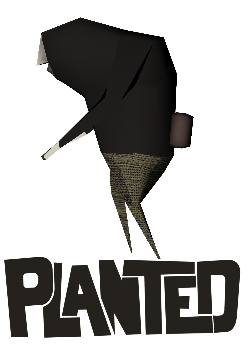 Sermon NotesPlanted: The BibleMatthew 4:1-11 (2 Timothy 3:16-17)
(Page 676 in the Pew Bible)The Bible is a ____________ of God’s message____________ - The act of _________ the message in a person’s mindThe Bible is given to us through God’s _______________________ - The act of ___________ the message without __________While the Bible is inspired, perhaps a better phrase is __________ __________Inspired means to _________ __________The Greek word is _______________, which means to __________ __________The Bible is thus _____________ out by __________What can we take away from Jesus’ interaction with the Bible?Jesus believes the Bible is ________ _________Jesus believes the Bible has __________ and __________Jesus believes the Bible’s words can __________ us from temptation